Ich bin damit einverstanden, dass meine oben genannten Daten von der VdB Bundesbankgewerkschaft elektronisch gespeichert und ausschließlich für deren Mitgliederverwaltung verwendet werden. Eine Weitergabe an Dritte erfolgt nur zum Zweck der Gewährung satzungsgemäßer Leistungen (z. B. Zeitschriftenversand).Mit der Veröffentlichung meiner Geburtstagsdaten im VdB-Magazin ab dem 75. Geburtstag bin ich einverstanden.*)Die Änderung meiner Daten, insbesondere der Anschrift, der Besoldungs-/ Vergütungsgruppe sowie der wöchentlichen Arbeitszeit, teile ich der Gewerkschaft unverzüglich mit.*) Nichtzutreffendes bitte streichen.VdB Bundesbankgewerkschaft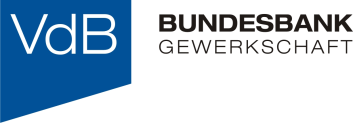 - im dbb und tarifunion - e.V.Wilhelm-Epstein-Straße 1460431 FrankfurtGläubiger-IdentifikationsnummerDE47VDB00000398763SEPA-Lastschriftmandat (Basismandat)Mandatsreferenz: wird separat mitgeteiltIch ermächtige die VdB Bundesbankgewerkschaft, alle bestehenden und künftigen Forderungen (insbesondere aus dem gegenwärtigen oder früheren Mitgliedsverhältnis und/oder Beiträge zu Sterbegeldversicherungen) von meinem nachfolgend genannten Konto mittels SEPA-Lastschrift einzuziehen.Zugleich weise ich mein Kreditinstitut (kontoführende Stelle) an, die aufgrund dieses Mandates auf mein Konto gezogenen Lastschriften einzulösen.Hinweis:Ich kann innerhalb von acht Wochen, beginnend mit dem Belastungsdatum, die Erstattung des belasteten Betrages verlangen. Es gelten dabei die mit meinem Kreditinstitut vereinbarten Bedingungen.Nachname:Vorname:Titel:Geboren am:Straße, Hausnummer:PLZ, Ort:Amts-/Dienstbezeichnung:Bes.-/Vergütungsgruppe:Teilzeit ja/nein:Eintritt bei der Bank:Dienststelle:Abt./ Ordnungsmerkmal:Ort, DatumUnterschriftWerber:Kontoinhaberin/Kontoinhaber:NameVornameStraße, HausnummerPostleitzahl, OrtName KreditinstitutBICIBANLandDE     DeutschlandOrt, DatumUnterschrift Kontoinhaberin/Kontoinhaber